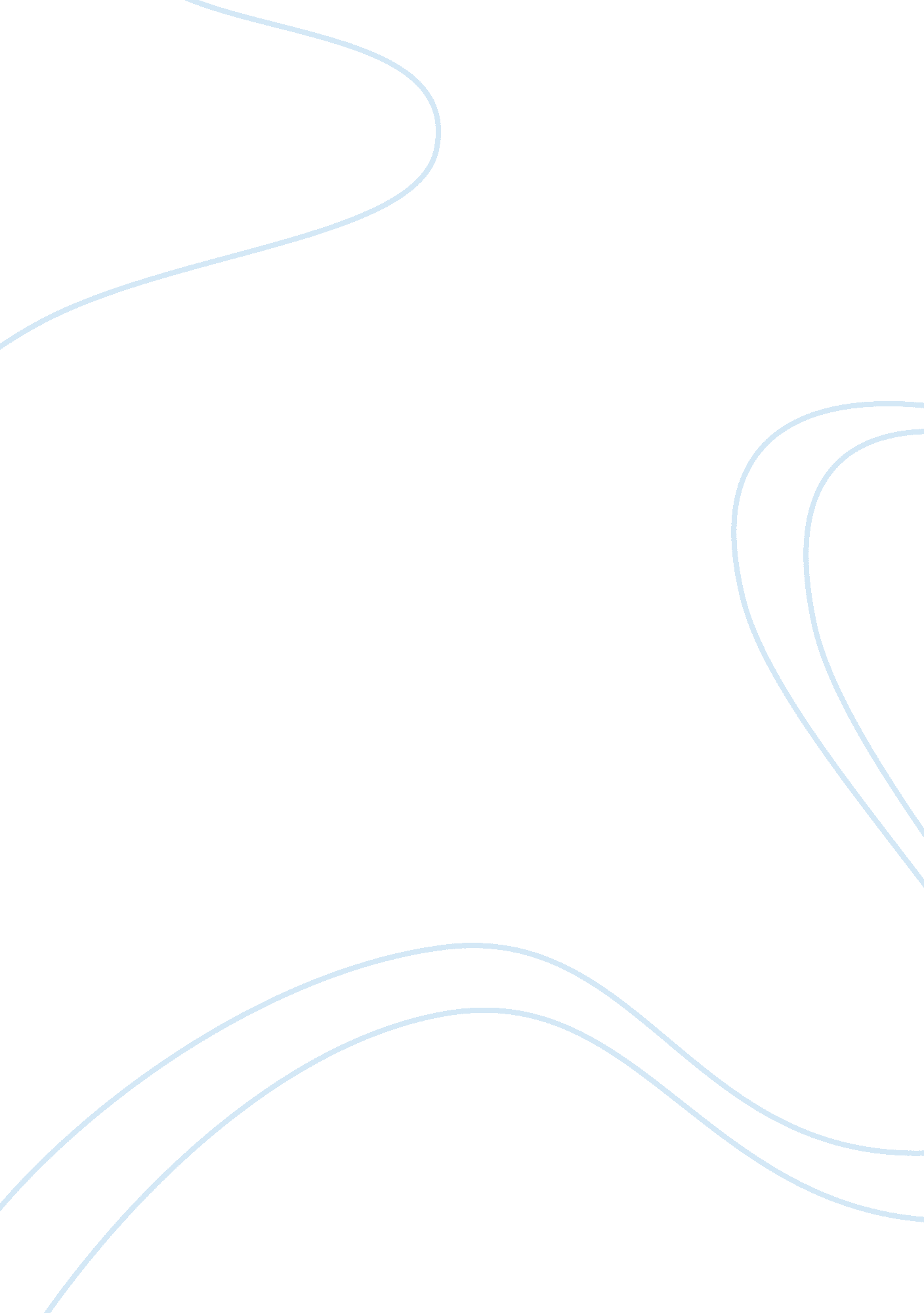 Abc analysis for inventory management flashcard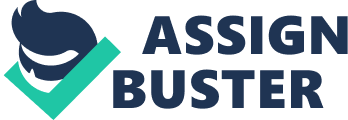 In supply concatenation. ABC analysis is an stock list classification method which consists in spliting points into three classs. A. B and C: A being the most valuable points. C being the least valuable 1s. This method aims to pull managers’ attending on the critical few ( Aitems ) and non on the fiddling many ( C-items ) . Prioritization of the direction attending Inventory optimisation is critical in order to maintain costs under control within the supply concatenation. Yet. in order to acquire the most from direction attempts. it is efficient to concentrate on points that cost most to the concern. The Pareto rule provinces that 80 % of the overall ingestion value is based on merely 20 % of entire points. In other words. demand is non equally distributed between points: top Sellerss immensely outperform the remainder. The ABC attack provinces that. when reexamining stock list. a company should rate points from A to C. establishing its evaluations on the undermentioned regulations: A-items are goods which one-year ingestion value is the highest. The top 70-80 % of the one-year ingestion value of the company typically accounts for merely 10-20 % of entire stock list points. C-items are. on the contrary. points with the lowest ingestion value. The lower 5 % of the one-year ingestion value typically accounts for 50 % of entire stock list points. B-items are the interclass points. with a medium ingestion value. Those 15-25 % of one-year ingestion value typically accounts for 30 % of entire stock list points. The one-year ingestion value is calculated with the expression: ( Annual demand ) x ( point cost per unit ) . Through this classification. the supply director can place stock list hot musca volitanss. and divide them from the remainder of the points. particularly those that are legion but non that profitable. The undermentioned stairss will explicate to you the categorization of points into A. B and C classs. 1. Find out the unit cost and and the use of each stuff over a given period. 2. Multiply the unit cost by the estimated one-year use to obtain the net value. 3. List out all the points and set up them in the falling value. ( Annual Value ) 4. Accumulate value and add up figure of points and calculate per centum on entire stock list in value and in figure. 5. Pull a curve of per centum points and per centum value. 6. Mark off from the curve the rational bounds of A. B and C classs. eCommerce illustration The graph above illustrates the annual gross revenues distribution of a US eCommerce in 2011 for all merchandises that have been sold at least one. Merchandises are ranked get downing with the highest gross revenues volumes. Out of 17000 mentions: Top 2500 merchandises ( Top 15 % ) represent 70 % of the gross revenues. Following 4000 merchandises ( Following 25 % ) represent 20 % of the gross revenues. Bottom 10500 merchandises ( Bottom 60 % ) represents 10 % of the gross revenues. Inventory direction policiesPolicies based on ABC analysis purchase the gross revenues instability outlined by the Pareto rule. This implies that each point should have a weighed intervention matching to its category: ? A-items should hold tight stock list control. more secured storage countries and better gross revenues prognosiss. Reorders should should be frequent. with hebdomadal or even day-to-day reorder. Avoiding stock-outs on A-items is a precedence. Reordering C-items is made less often. A typically stock list policy for C-items consist of holding merely 1 unit on manus. and of reordering merely when an existent purchase is made. This attack leads to stock-out state of affairs after each purchase which can be an acceptable state of affairs. as the C-items present both low demand and higher hazard of inordinate stock list costs. For C-items. the inquiry is non so much how many units do we hive away? but instead do we even maintain this point in shop? B-items benefit from an intermediate position between A and C. An of import facet of category B is the monitoring of possible development toward category A or. in the contrary. toward the category C. Dividing points in A. B and C categories is comparatively arbitrary. This grouping merely represents a instead straightforward reading of the Pareto rule. In pattern. gross revenues volume is non the lone metric that weighs the importance of an point. Margin but besides the impact of a stock-out on the concern of the client should besides act upon the stock list scheme. Procurement and Warehouse Applications The consequences of an ABC Analysis extend into a figure of other stock list control and direction procedures: 1. Review of carrying degrees – As with investings. past consequences are no warrant of future public presentation. However. “ A” points will by and large hold greater impact on projected investing and buying spend. and hence should be managed more sharply in footings of lower limit and maximal stock list degrees. Obsolescence reappraisal – By definition. inactive points will fall to the underside of the prioritized list. Therefore. the underside of the “ C” class is the best topographic point to get down when executing a periodic obsolescence reappraisal. 2. Cycle numbering – The higher the use. the more activity an point is likely to hold. hence the greater likeliness that dealing issues will ensue in stock list mistakes. Therefore. to guarantee accurate record balances. higher precedence points are rhythm counted more often. Generally “ A” points are counted one time every one-fourth ; “ B” points one time every 6 months ; and “ C” points one time every 12 months. 3. Identifying points for possible cargo or seller carrying – Since “ A” points tend to hold a greater impact on investing. these would be the best campaigners to look into the potency for alternate carrying agreements that would cut down investing liability and associated carrying costs. 4. Employee turnover ratios and associated stock list ends – By definition. “ A” points will hold greater use than “ B” or “ C” points. and as a consequence should hold greater turnover ratios. When set uping investing and turnover prosodies. stock list informations can be segregated by ABC categorization. with different marks for each class. Definition of ‘ Inventory Turnover’ A ratio demoing how many times a company’s stock list is sold and replaced over a period. the Periodic ReviewTo do the most effectual usage of ABC categorizations. the analysis should be completed at least on an one-year footing. and more frequently as necessary. Other Inventory Classification TechniquesHML CategorizationsThe High. medium and Low ( HML ) categorization follows the same process as is adopted in ABC categorization. Merely difference is that in HML. the categorization unit value is the standard and non the one-year ingestion value. The points of stock list should be listed in the falling order of unit value and it is up to the direction to repair bounds for three classs. For illustrations. the direction may make up one’s mind that all units with unit value of Rs. 2000 and above will be H points. Rs. 1000 to 2000 M points and less than Rs. 1000 L points. The HML analysis is utile for maintaining control over ingestion at departmental degrees. for make up one’s minding the frequence of physical confirmation. and for commanding purchases. VED Categorization While in ABC. categorization stock lists are classified on the footing of their ingestion value and in HML analysis the unit value is the footing. criticalness of stock lists is the footing for critical. indispensable and desirable classification. The VED analysis is done to find the criticalness of an point and its consequence on production and other services. It is specially used for categorization of trim parts. If a portion is critical it is given V categorization. if it is indispensable. so it is given E categorization and if it is non so indispensable. the portion is given D categorization. For V points. a big stock of stock list is by and large maintained. while for D points. minimal stock is adequate. SDE ClassificationThe SDE analysis is based upon the handiness of points and is really utile in the context of scarceness of supply. In this analysis. S refers to scarce points. by and large imported. and those which are in short supply. D refers to hard points which are available indigenously but are hard points to secure. Items which have to come from distant topographic points or for which dependable providers are hard to come by autumn into D class. Tocopherol refers to points which are easy to get and which are available in the local markets. The SDE categorization. based on jobs faced in procurance. is critical to the lead clip analysis and in make up one’s minding on buying schemes. FSN AnalysisFSN stands for fast moving. decelerate traveling and non-moving. Here. categorization is based on the form of issues from shops and is utile in commanding obsolescence. To transport out an FSN analysis. the day of the month of reception or the last day of the month of issue. whichever is subsequently. is taken to find the figure of months. which have lapsed since the last dealing. The points are normally grouped in periods of 12 months. FSN analysis is helpful in placing active points which need to be reviewed on a regular basis and excess points which have to be examined farther. Non-moving points may be examined further and their disposal can be considered. 